WBSA EASE VFO LSR LC Region (Eastern States) Pre-Ordering and Ordering Job AidEASE LSR LoginLSR Preorder LSR Preorder (Continued)LSR Preorder (Continued)LSR New Install PONLSR New Install PON (Continued)LSR New Install PON (Continued)LSR New Install PON (Continued)LSR New Install PON (Continued)LSR New Install PON (Continued)LSR New Install PON (Continued)LSR New Install PON (Continued)LSR New Install PON (Continued)EASE LSR LogoutFollow the steps below to login to EASE VFO LSR.Follow the steps below to login to EASE VFO LSR.StepAction1To access EASE VFO, copy/paste or ctrl click https://ease-lsr.centurylink.com/ .  (Note:  Use Chrome for browser)User Name: Enter User NamePassword:  Enter PasswordModule: select Local from the dropdownClick Login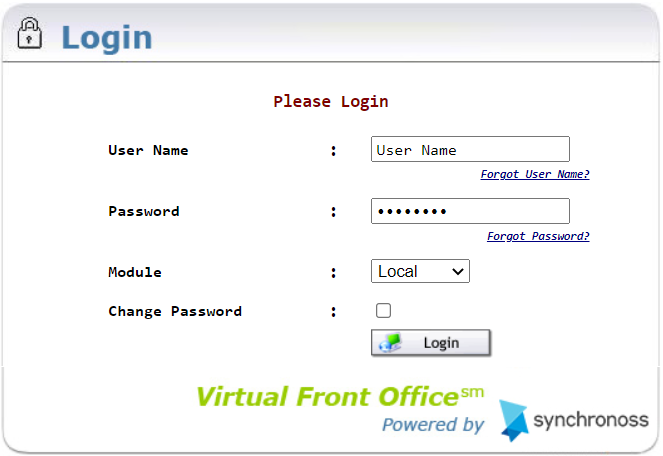 Result:  Home Page/Status Screen Displays.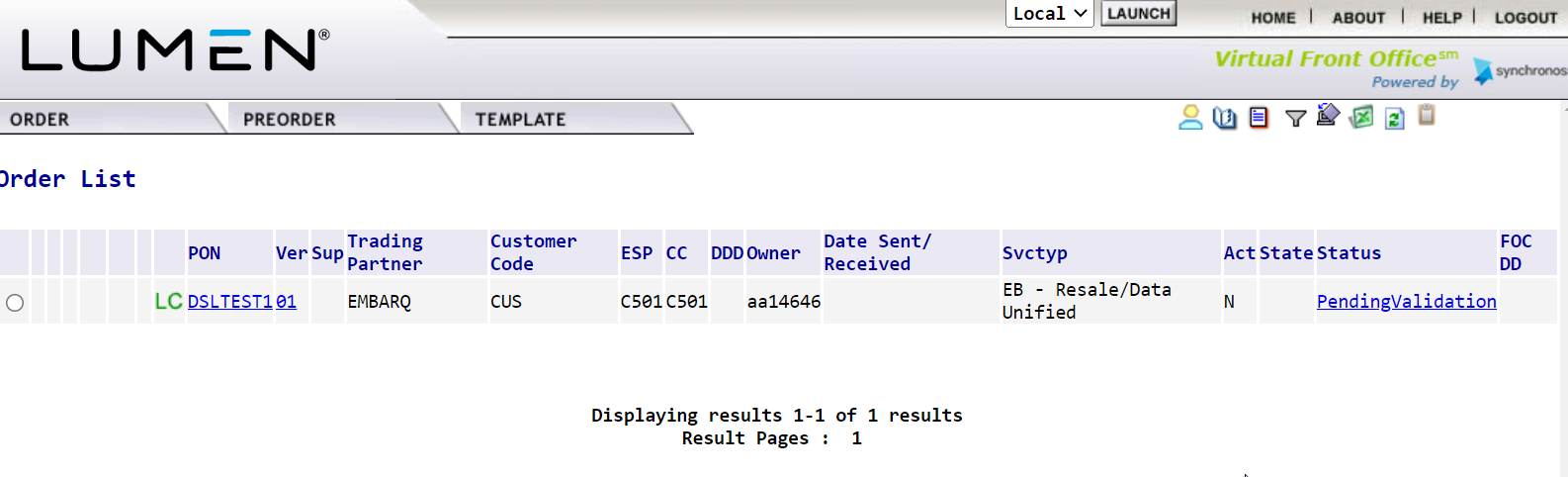 Preorder is an option that provides address validation and speed qualification.  The information can be saved and retrieved later into an LSR.  Follow the steps below to perform a Preorder. NOTE: Entries should be in ALL CAPS.Preorder is an option that provides address validation and speed qualification.  The information can be saved and retrieved later into an LSR.  Follow the steps below to perform a Preorder. NOTE: Entries should be in ALL CAPS.StepAction1Hover over PREORDER and click New.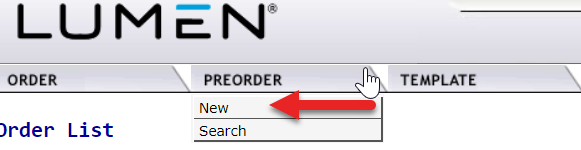 2Enter the Managed ESP in Managed ESP field, if necessary. It will be the ESP that includes access to the CenturyLink region OCN.Enter a Tracking ID in the TXNUM Field (Note: This will be used to search for any saved Preorder queries.)ALERT! Please make note of the TXNUM populated as it will be used to retrieve preorder information on later steps.  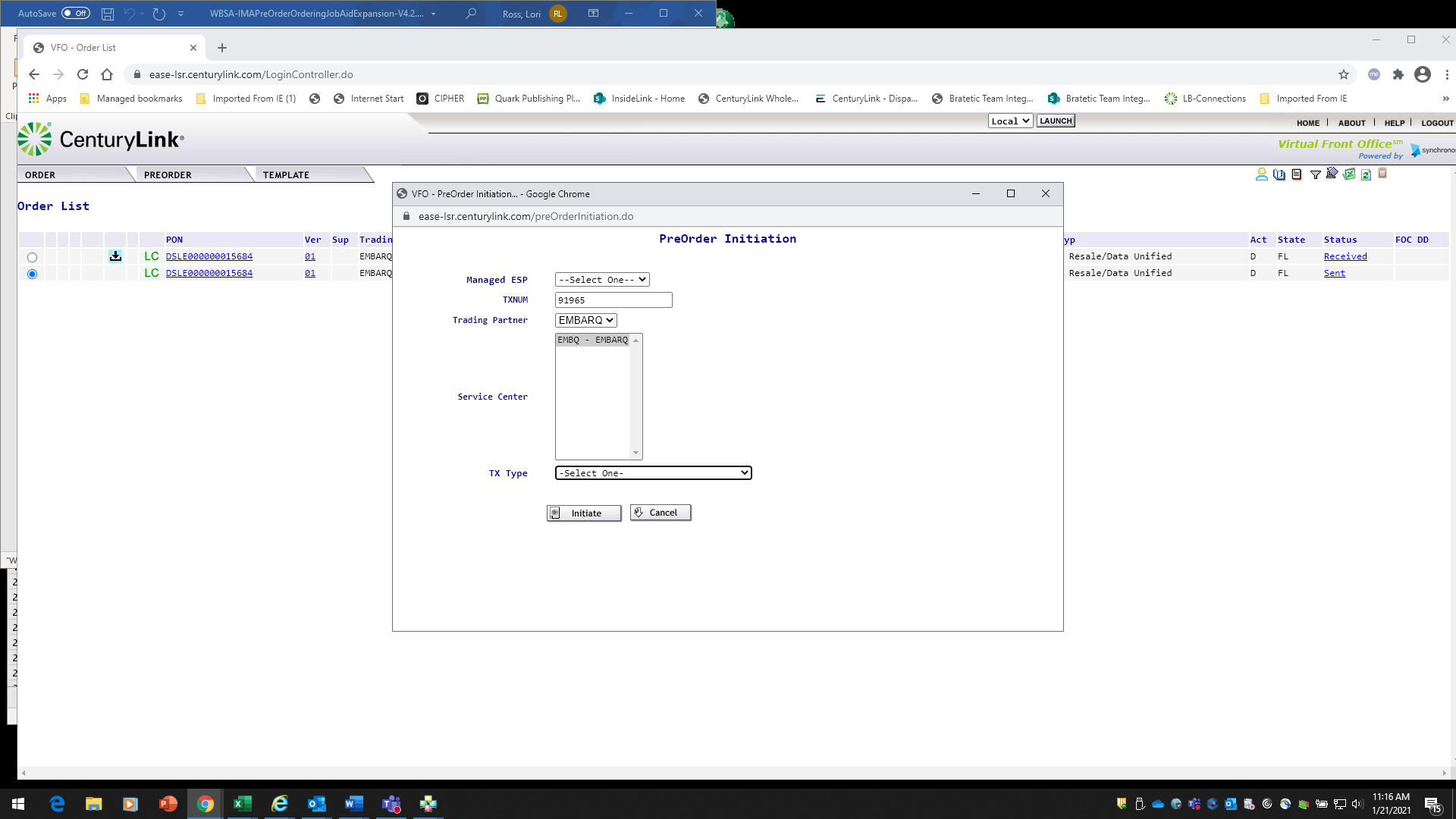 StepAction3Select the OCN in OCN field.Select A=Address Validation from the TX Type field.Utilize Values of:Click Initiate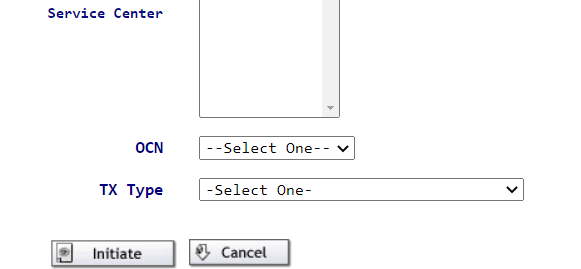 4Enter the following fields as required:CCNA – CenturyLink region OCN/Company CodeSTATE – Two Alpha charactersWithin the SVC-ADDR-GRP:SANO – Svc Address Number (required)SASD – Svc Address St Direction Prefix (required if part of address)SASN – Svc Address Street Name (required)SATH – Svc Address Street Type (required)SASS – Svc Address St Dir Suffix (required if part of address)CITY – RequiredSTATE – Two Alpha characters (required)ZIP (required)LD/LV – Supplemental information such as unit, bldg., etc. (required if part of address)StepAction4 contClick Submit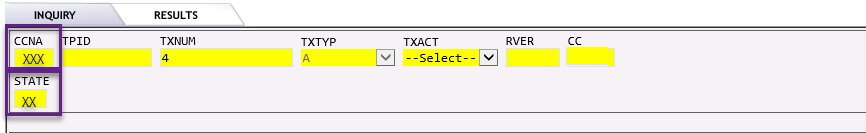 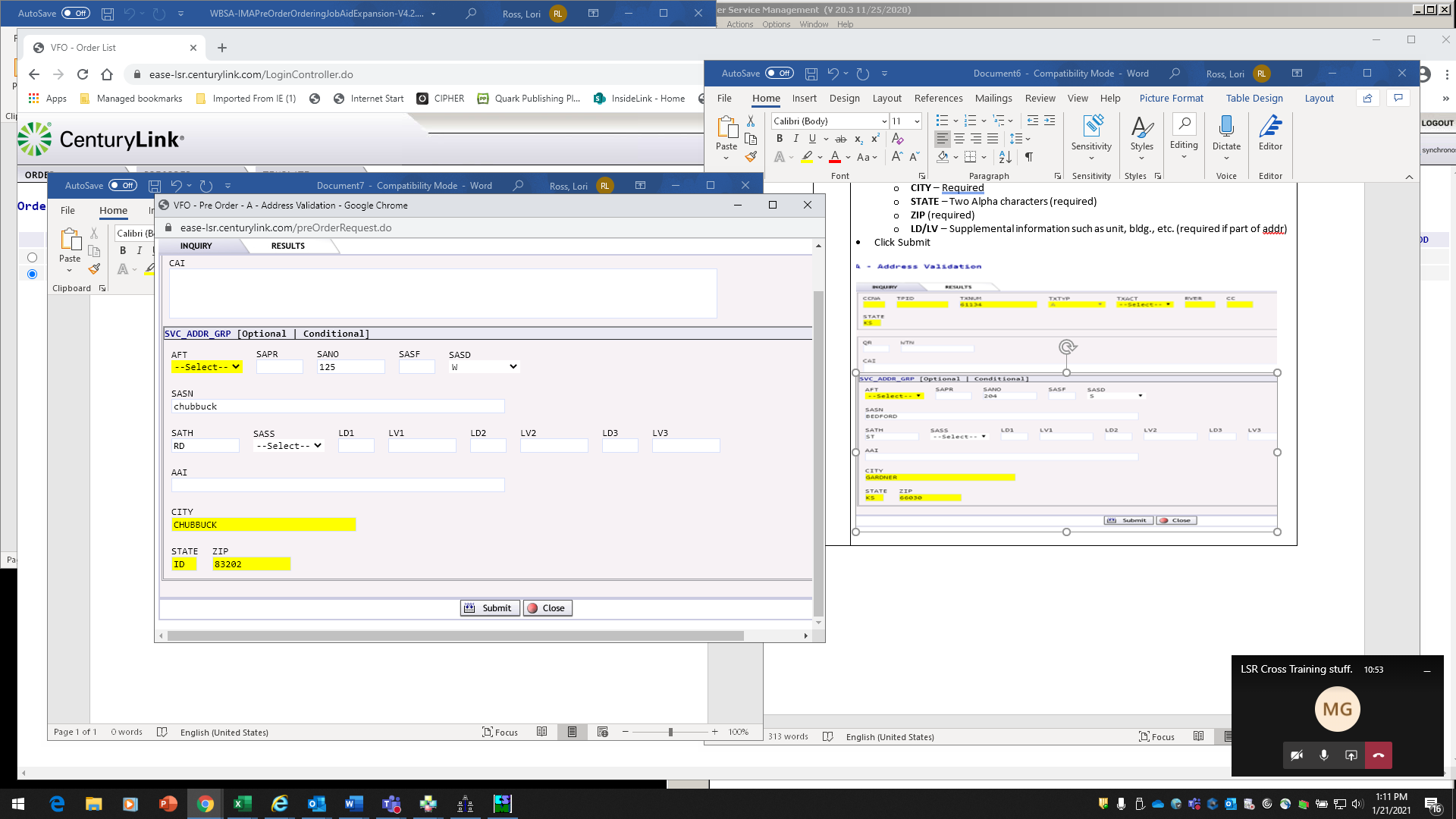 5Example of Exact Address Match Found. NOTE: use scroll bar for down and up and left and rightIf Exact Address Match Found, click Save. OrIf Near Match returned:Review the alternatives.Click on ChangeReturn to step 4.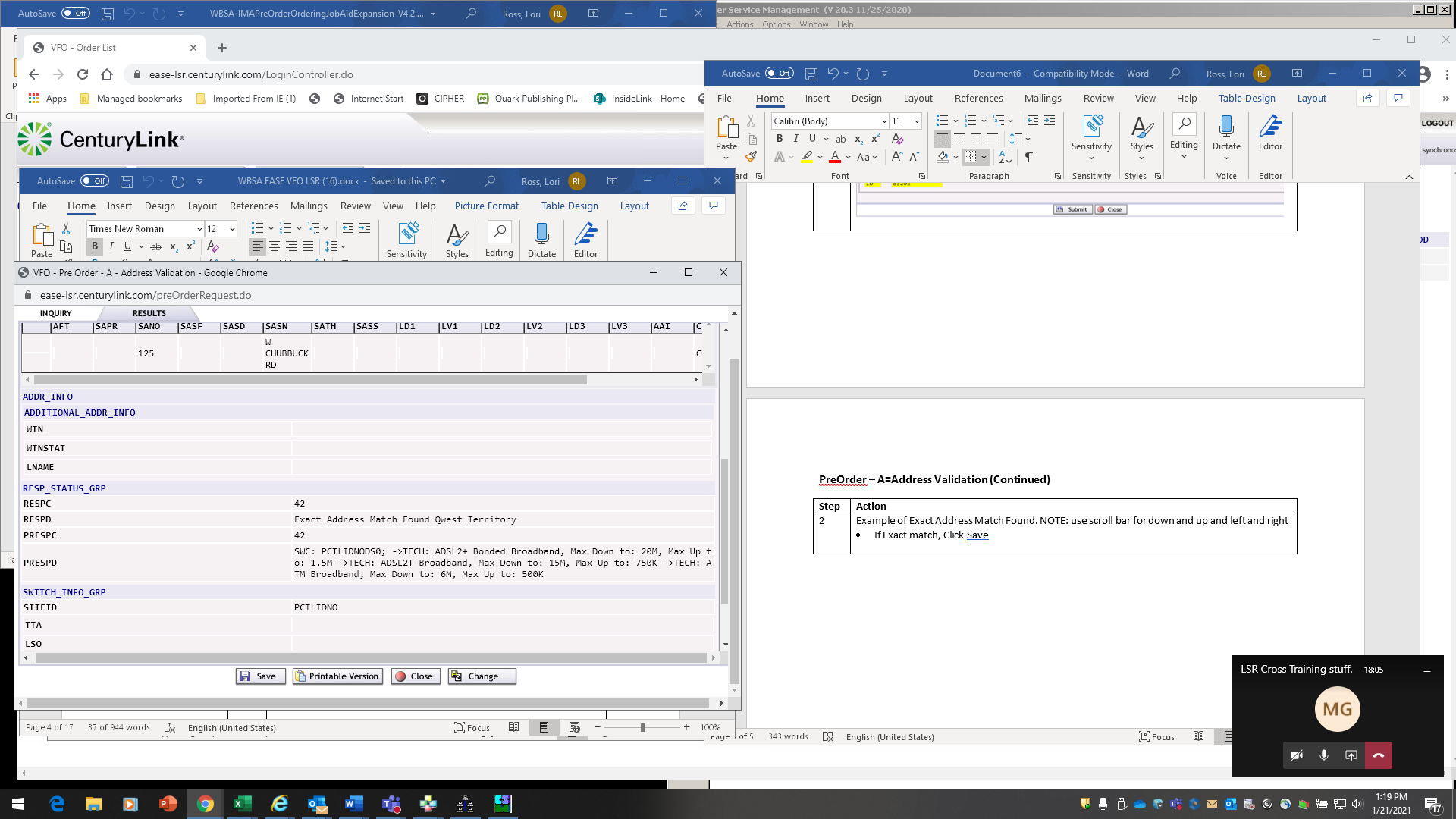 Follow the steps below to create and submit an LSR.Follow the steps below to create and submit an LSR.StepAction1Hover over ORDER and click New.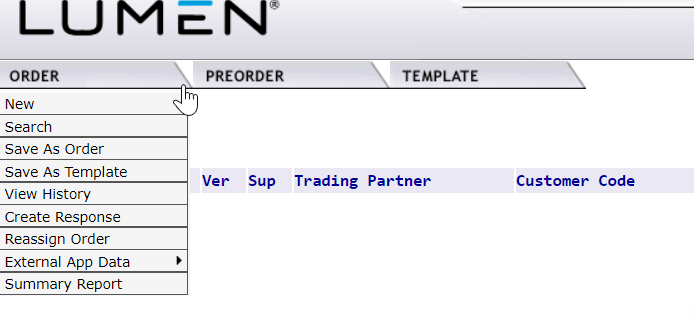 2Select the Managed ESP, if necessary. It will be the ESP that includes access to CenturyLink region OCN.Enter the order number in Order Number field. NOTE: Must start with DSL. (Example: DSL12345).Select the OCN.Select EB-Resale in Service Field.Select N-New Installation in Activity field.Click Initiate.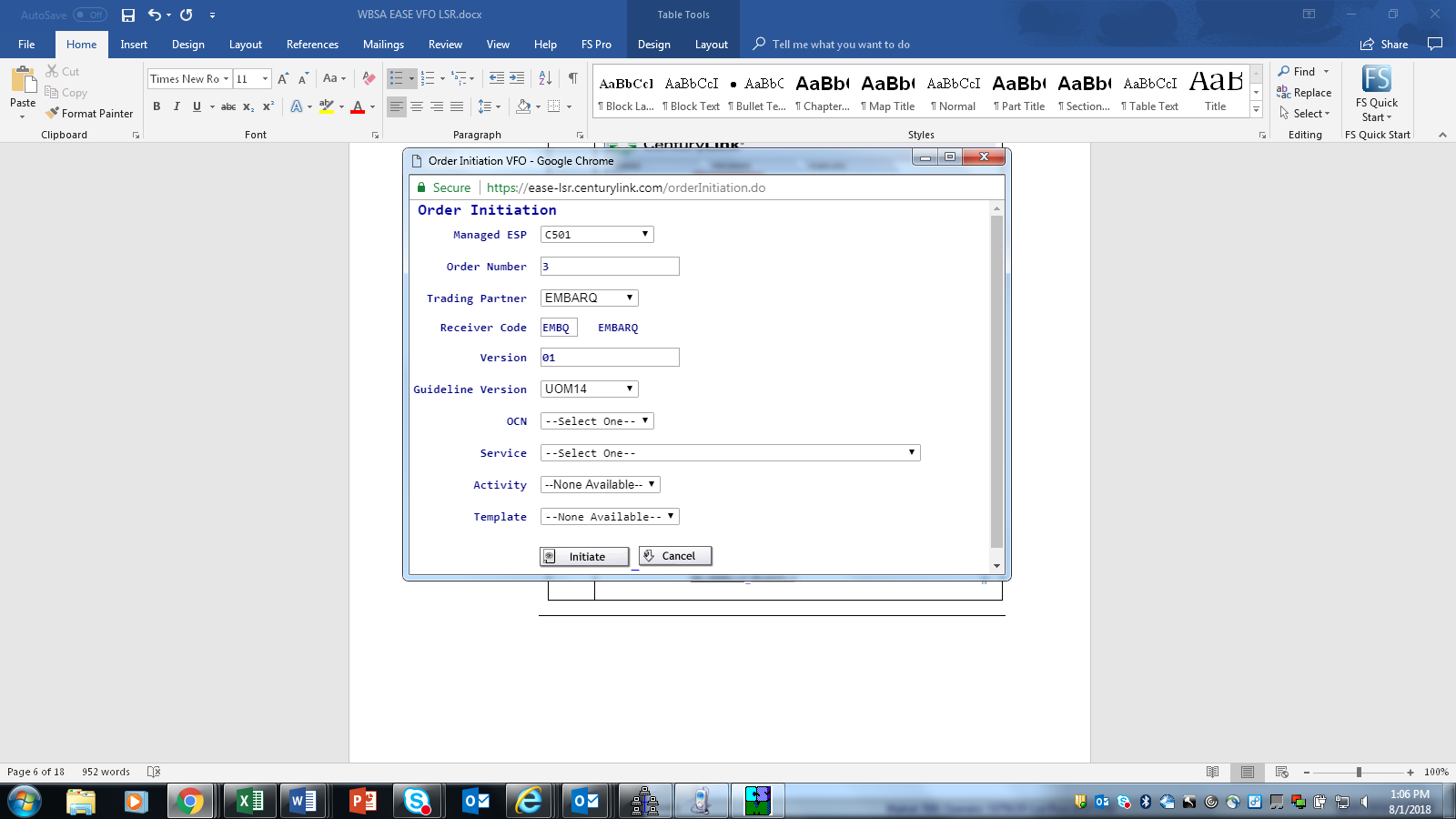 StepAction3LSR Form Entry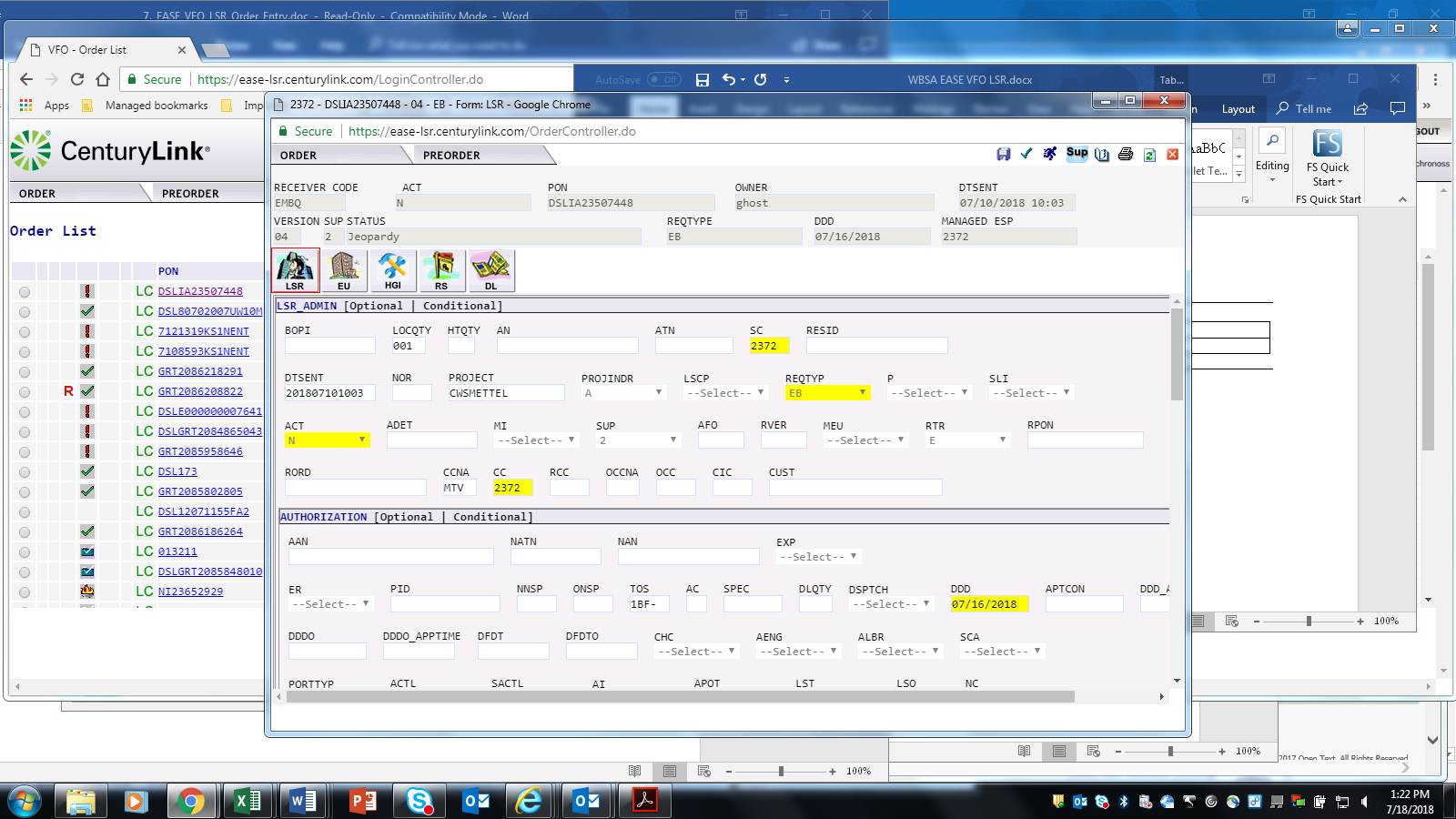 LSR Admin Section:Enter 1 in LOCQTY field.Enter the Project ID in PROJECT field. It will always begin with CWS and end in BSA (example:  CWSxxxxBSA)Select B in PROJINDR.Select E in RTR.Enter CCNA – CCNA = ACNA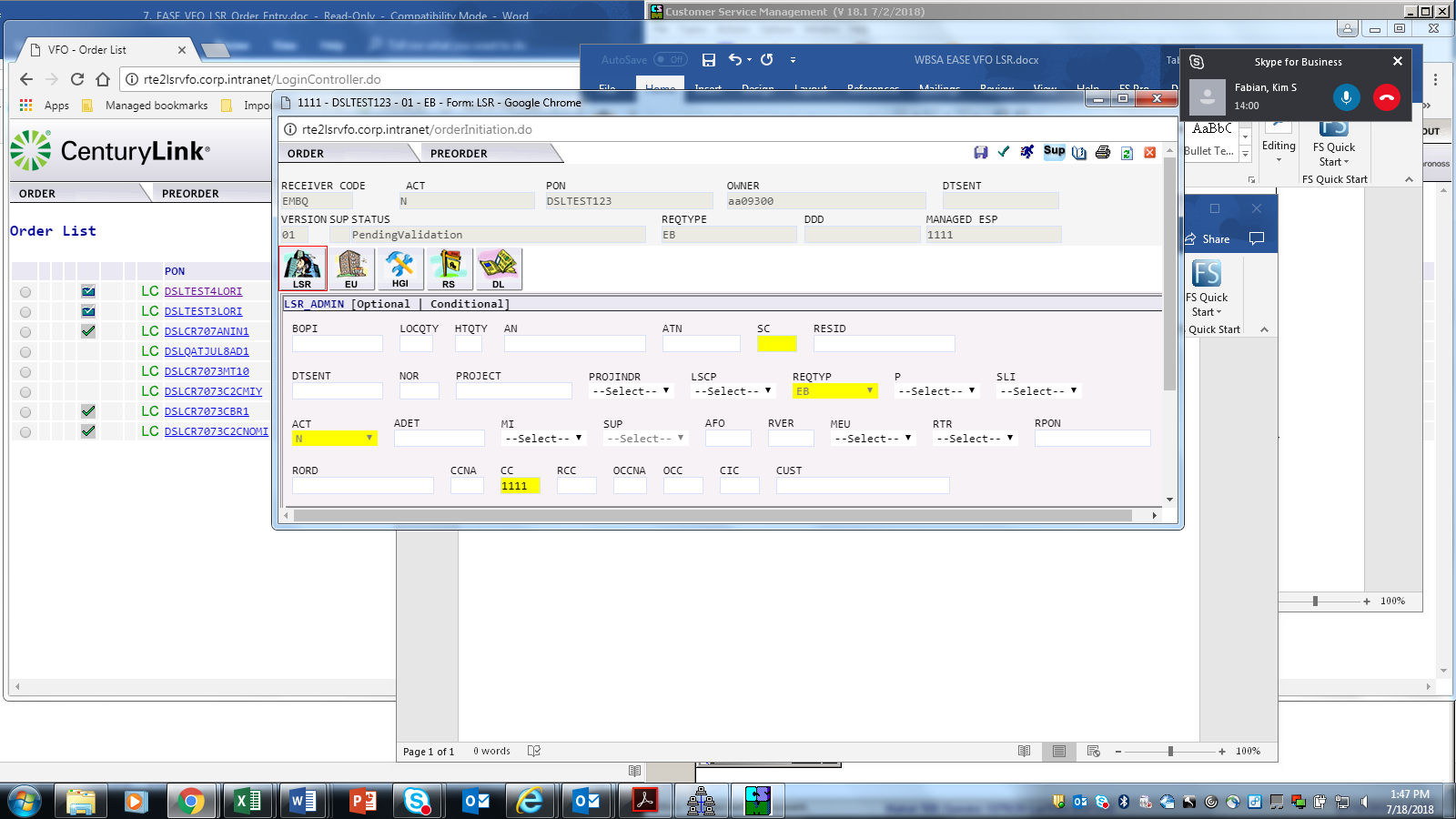 Authorization section:Enter (1BF- for Business, 2BF- for Residence) in TOS field.  Note: The dash is part of the TOS.Select DDD (Desired Due Date)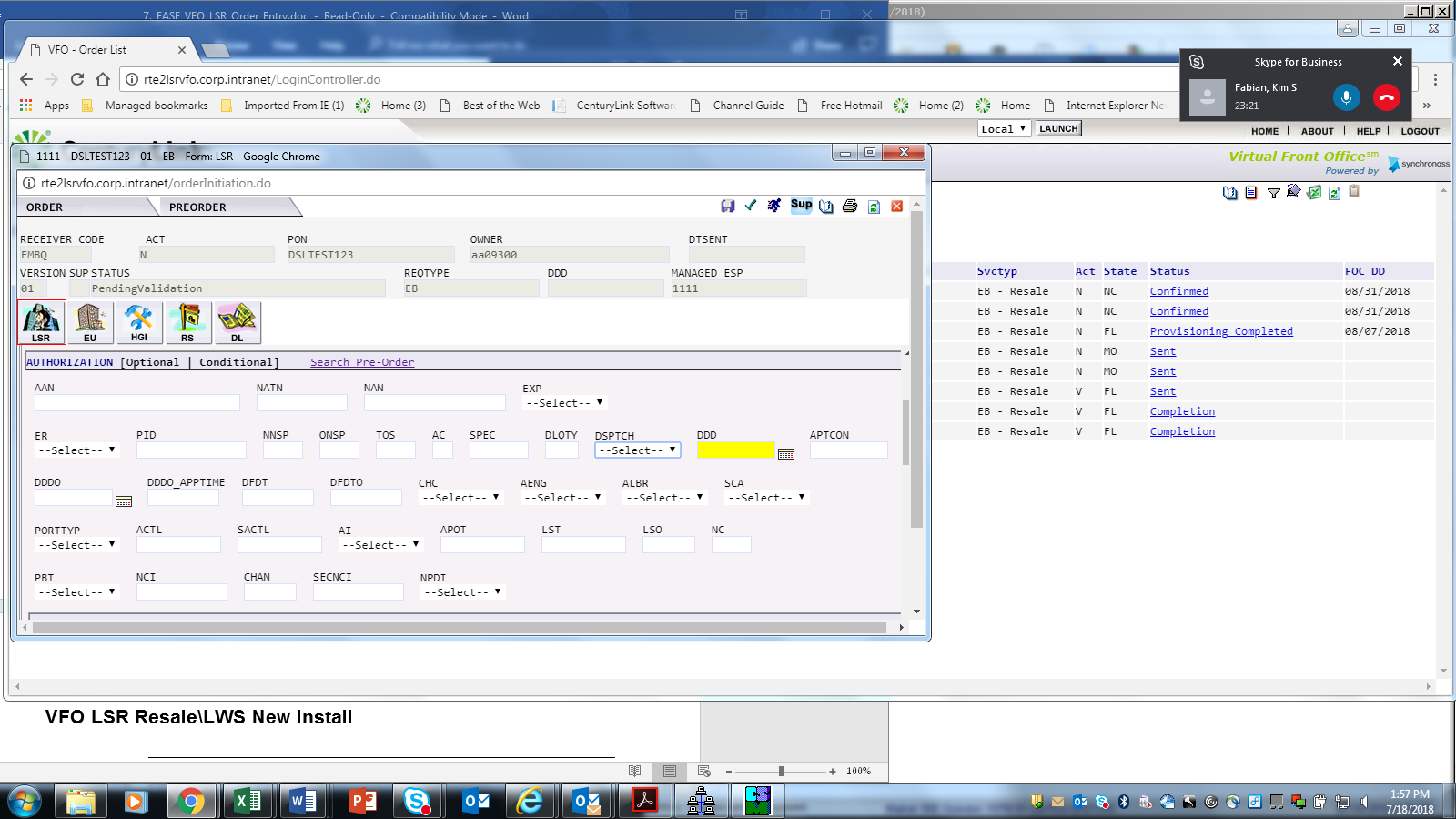 StepAction3 cont.LSR Form Entry (continued)Contact section:Enter name of person creating LSR in IMPCON field (to the right of the screen)Enter TN of person creating the LSR in IMPCON TEL NO field.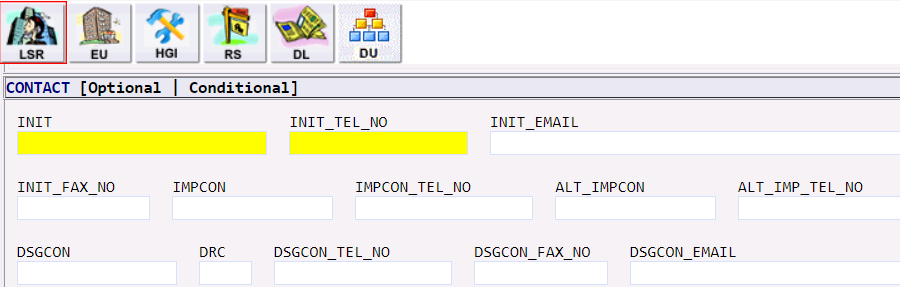 Remarks Info section:Enter remarks pertinent to the request in REMARKS1. (Example: install pure broadband, speed 10.0)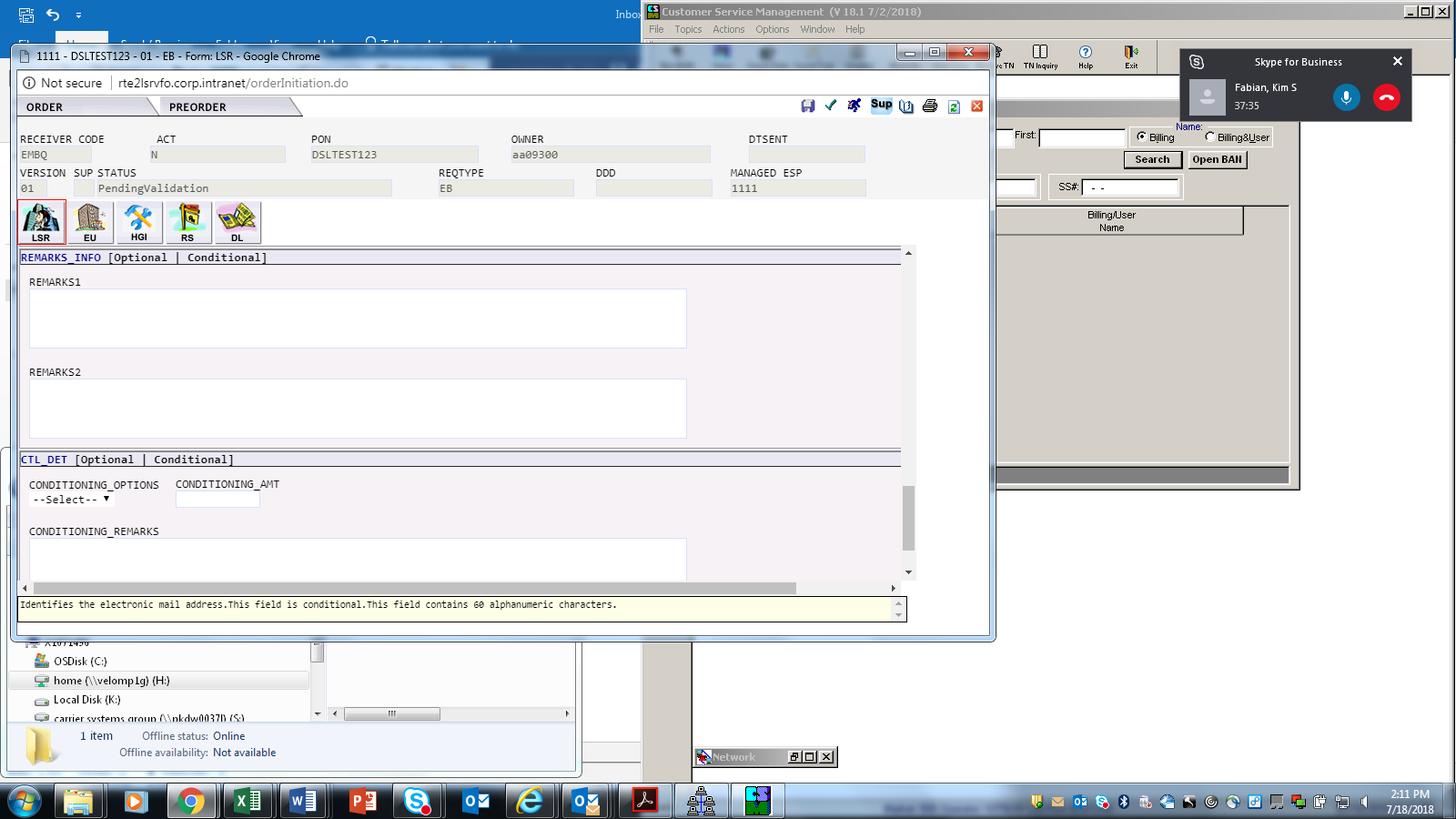 4Click on EU Form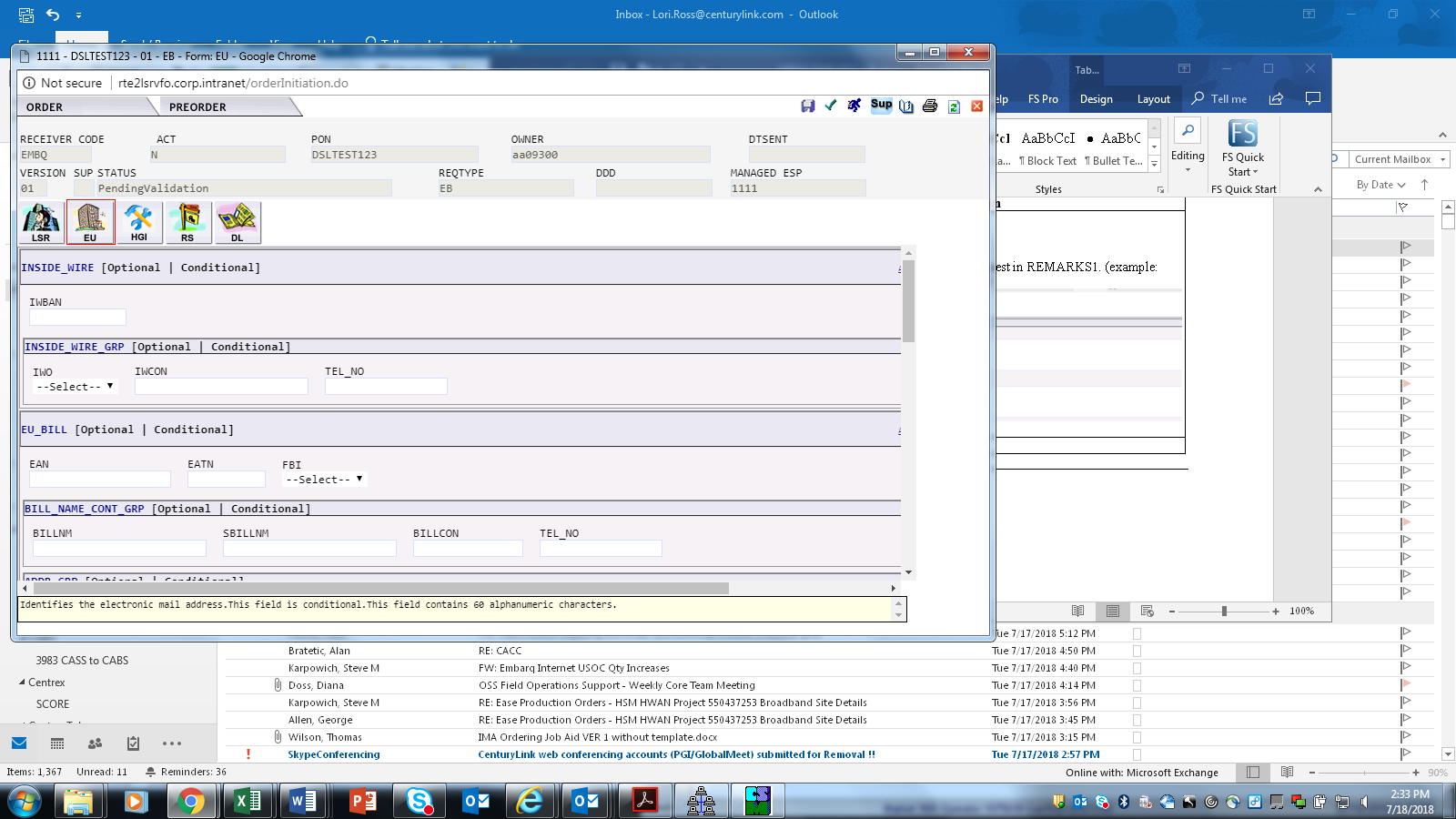 LOC ACCESS section:Enter 1 in LOCNUM field.Enter name of the end-user in NAME field, must be 2 words, ex: McDonald’s Restaurant.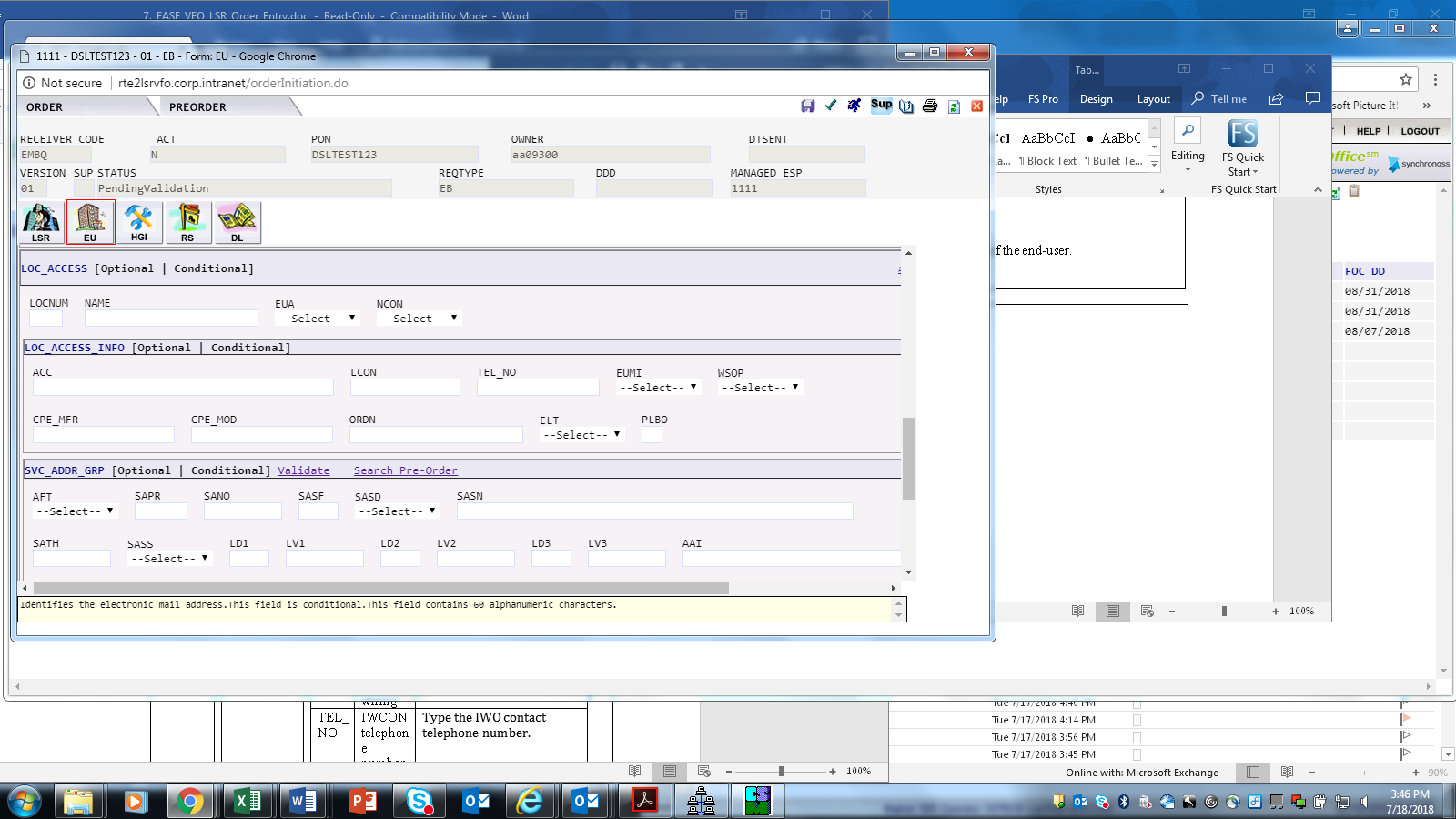 StepAction4 contEU Form Entry (continued)LOC ACCESS INFO section:Enter local contact person in LCON.Enter local contact person telephone number in TEL NO.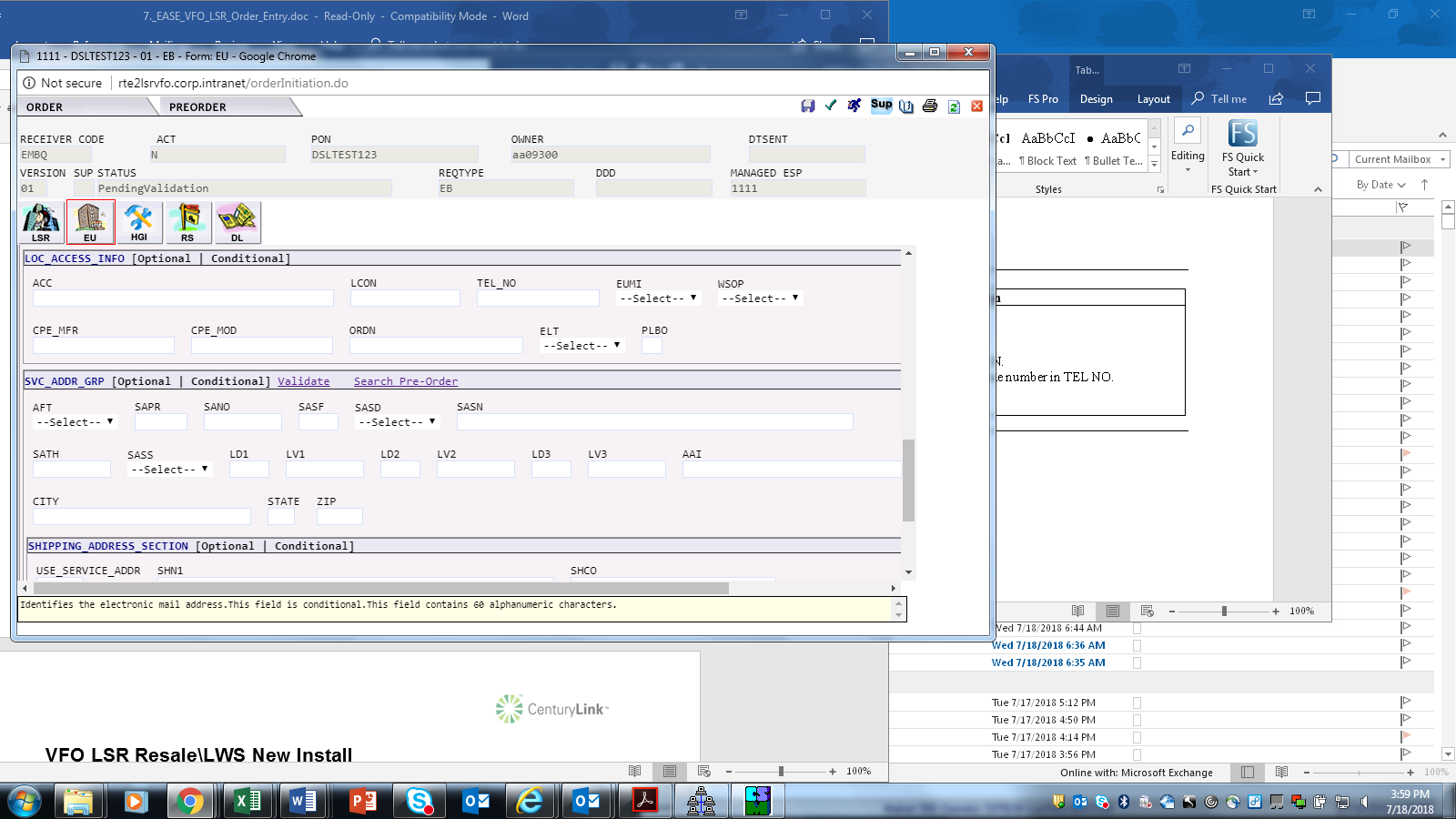 SVC ADDR GRP section:Click Search Pre-Order.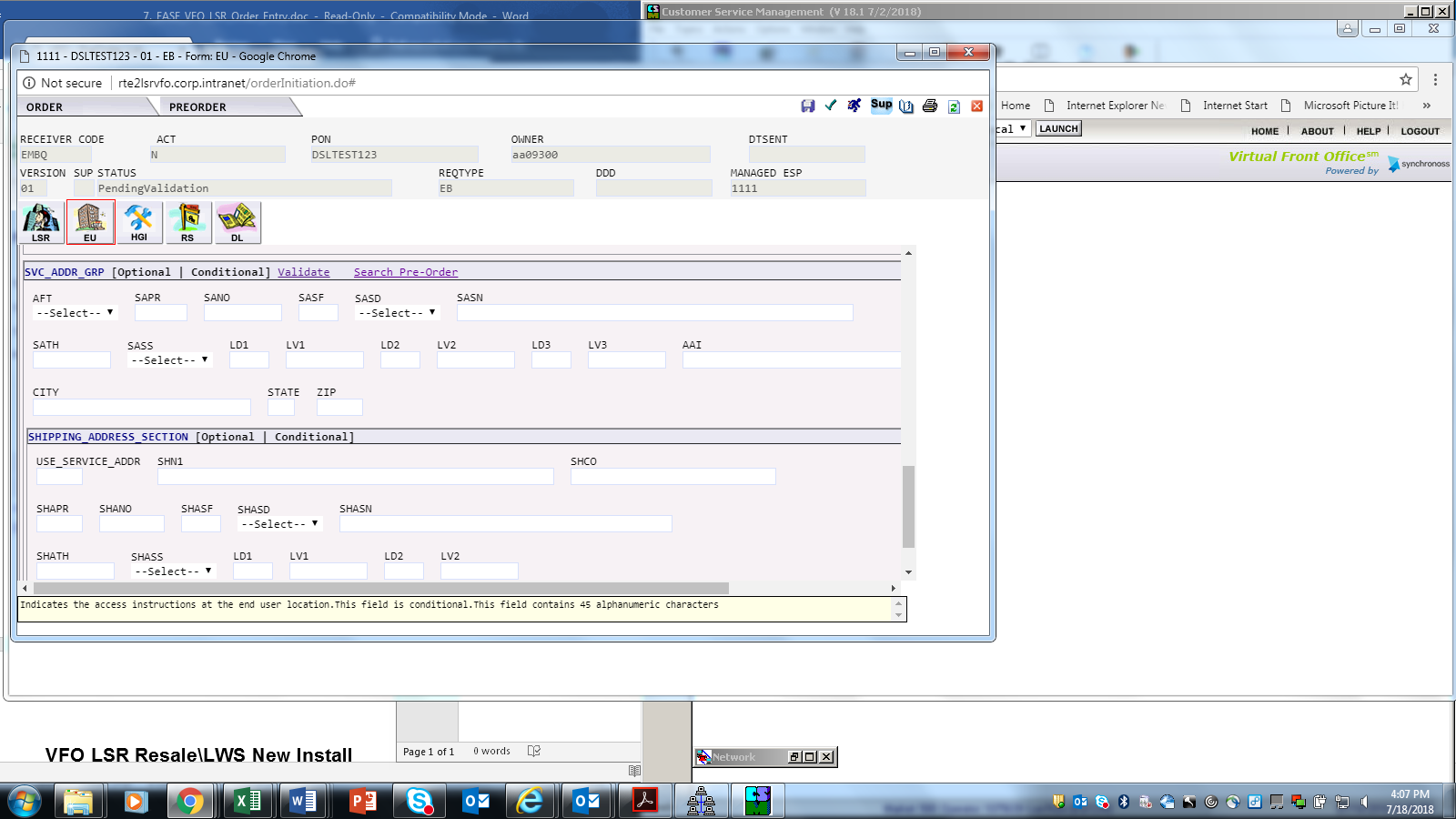 Select the saved Preorder TXNUM related to this request and click on it.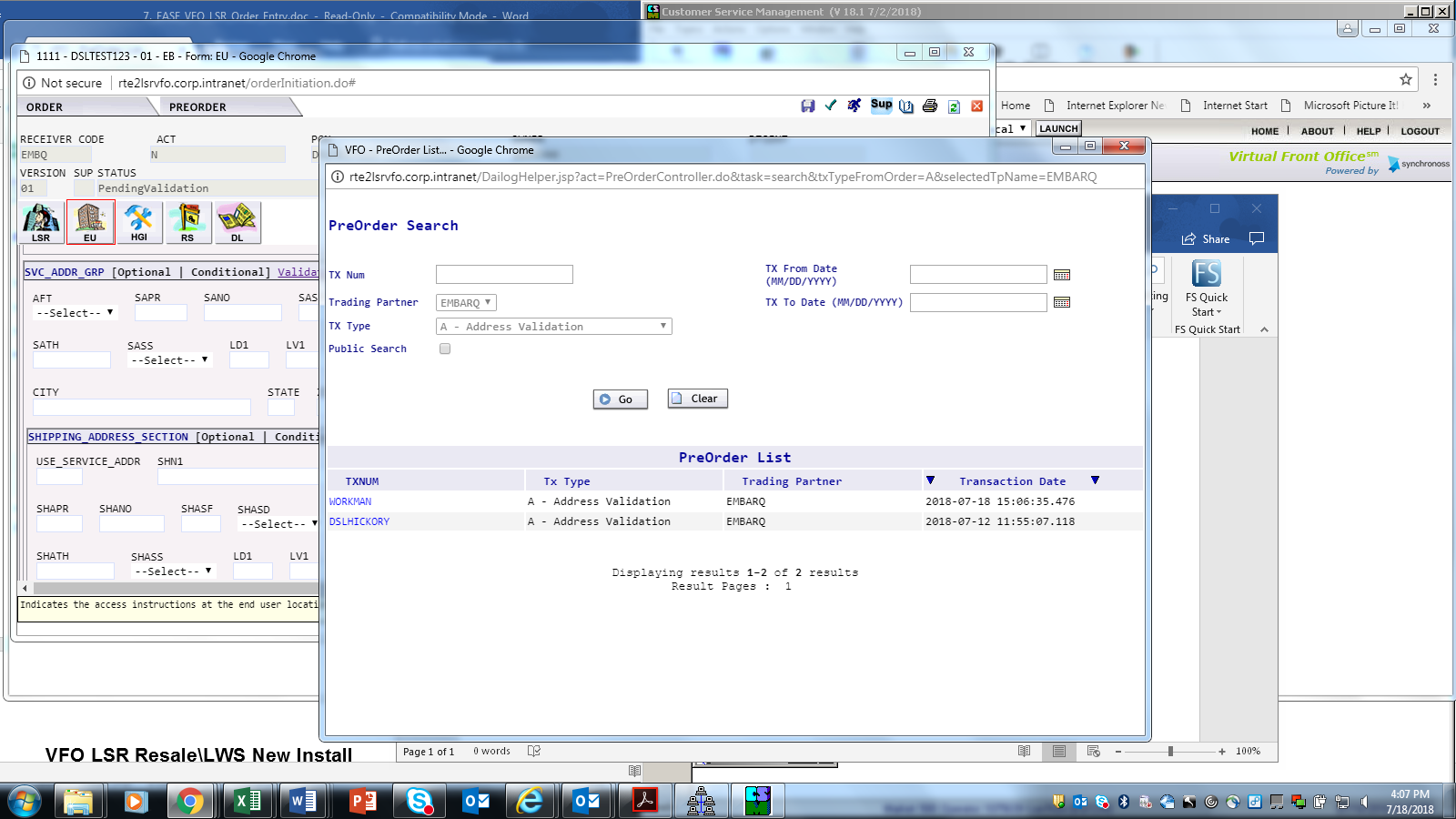 StepAction4 contEU Form Entry (continued)Result:  Preorder opens.Click PrePopulate.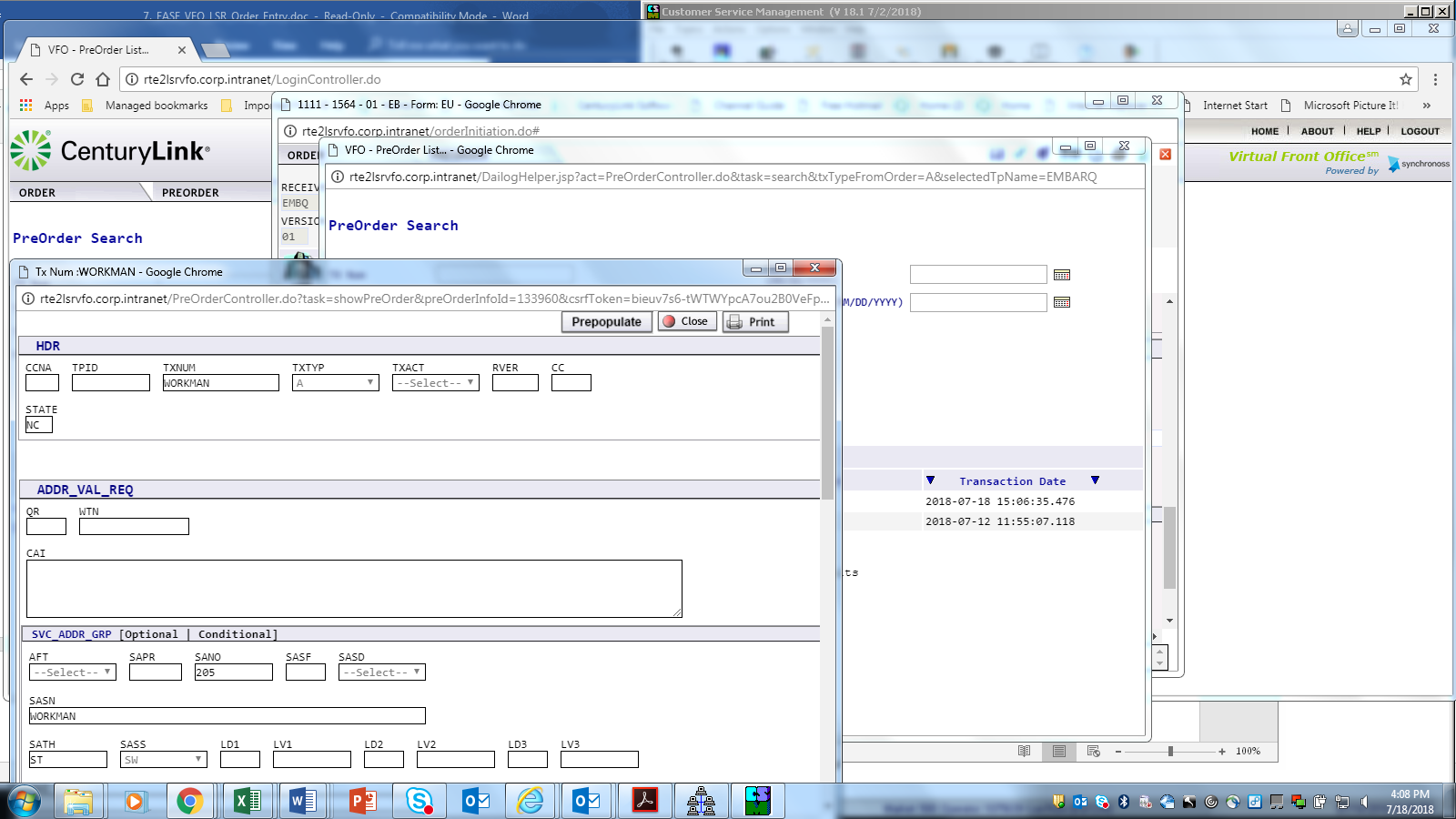 Result: EU SVC ADDR GRP pre-populates with valid address.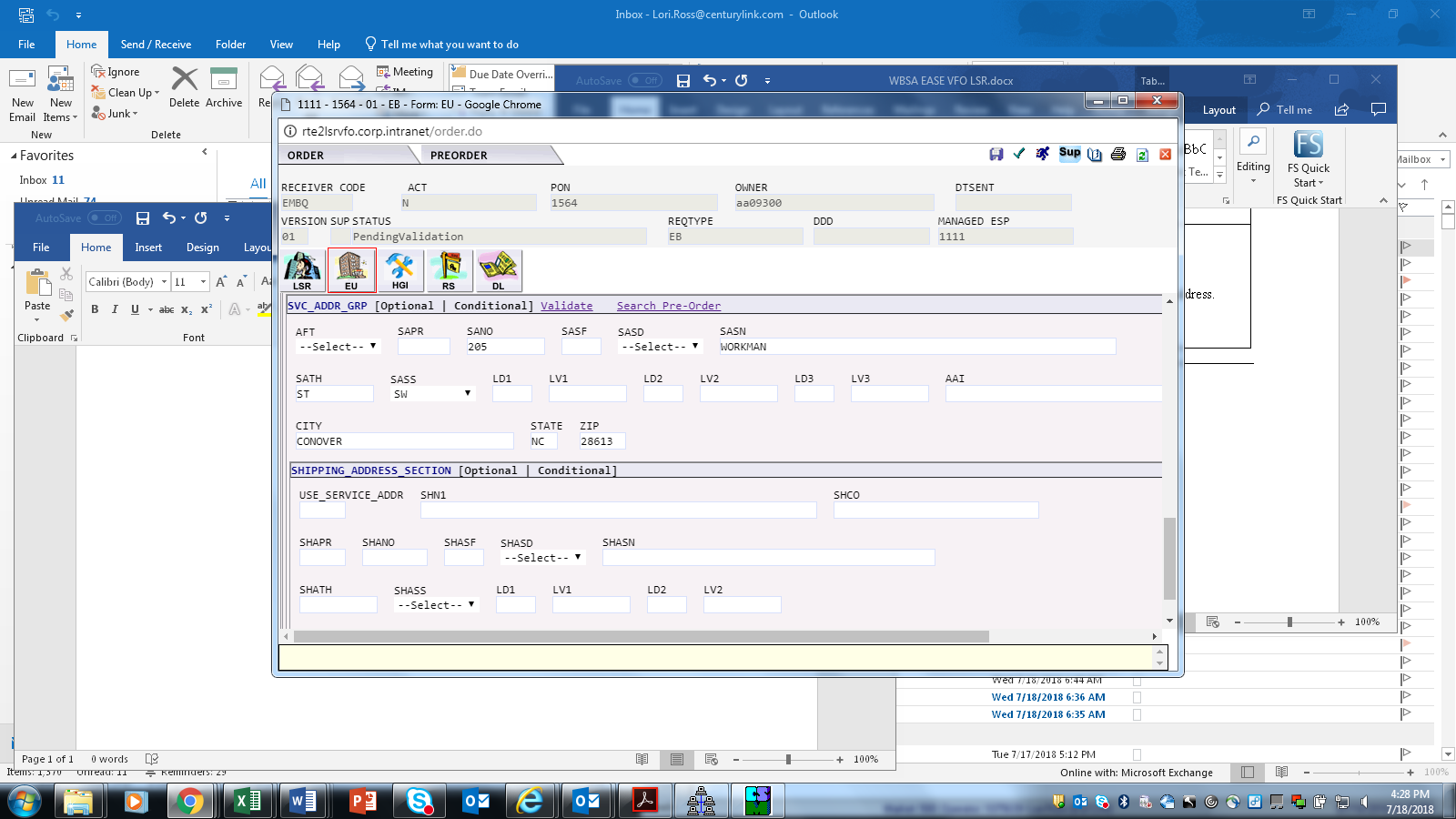 5Click on RS FormRS ADMIN section:Enter 0001 in RSQTY field.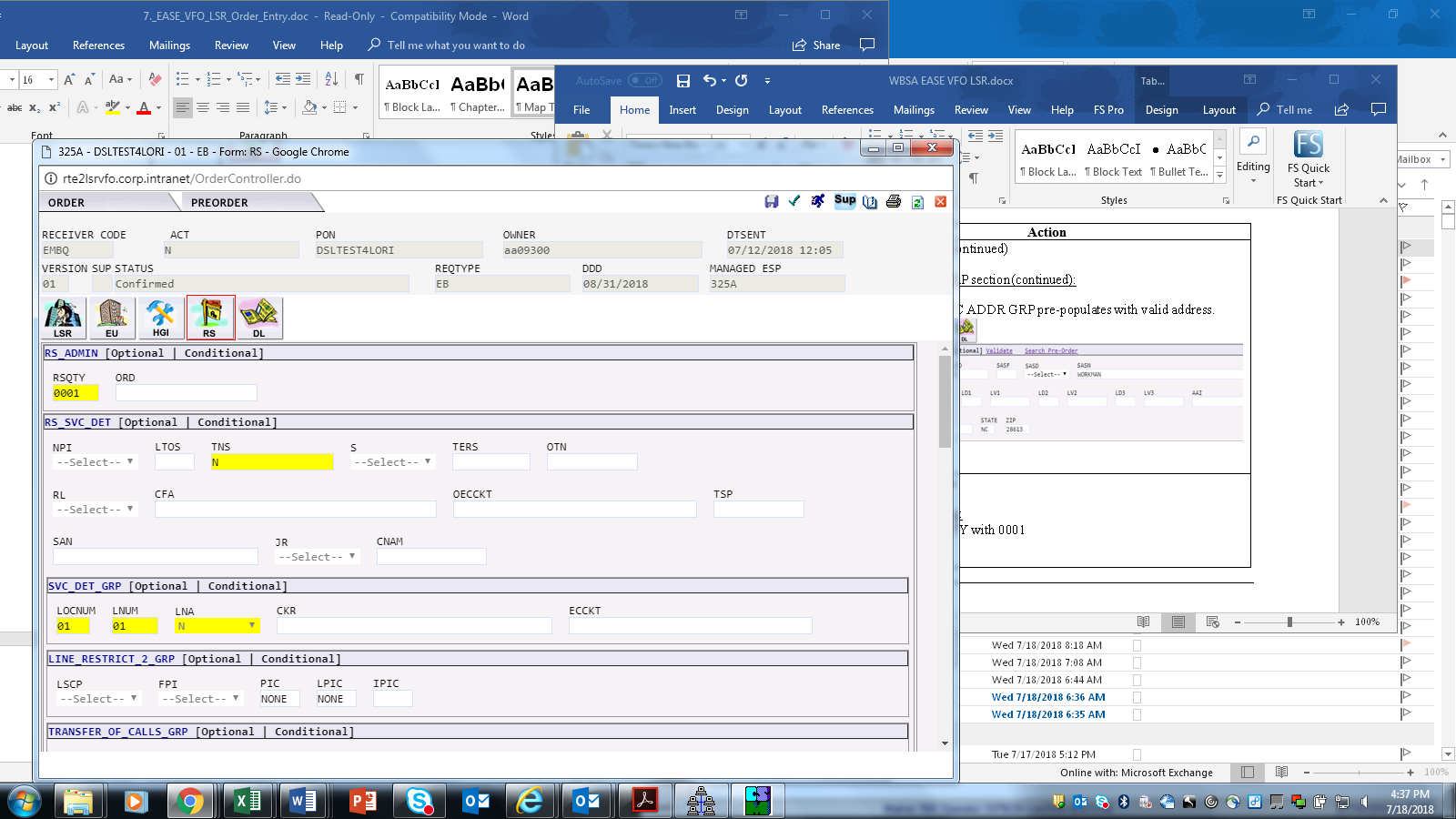 RS SVC DET section:Enter N in the TNS field.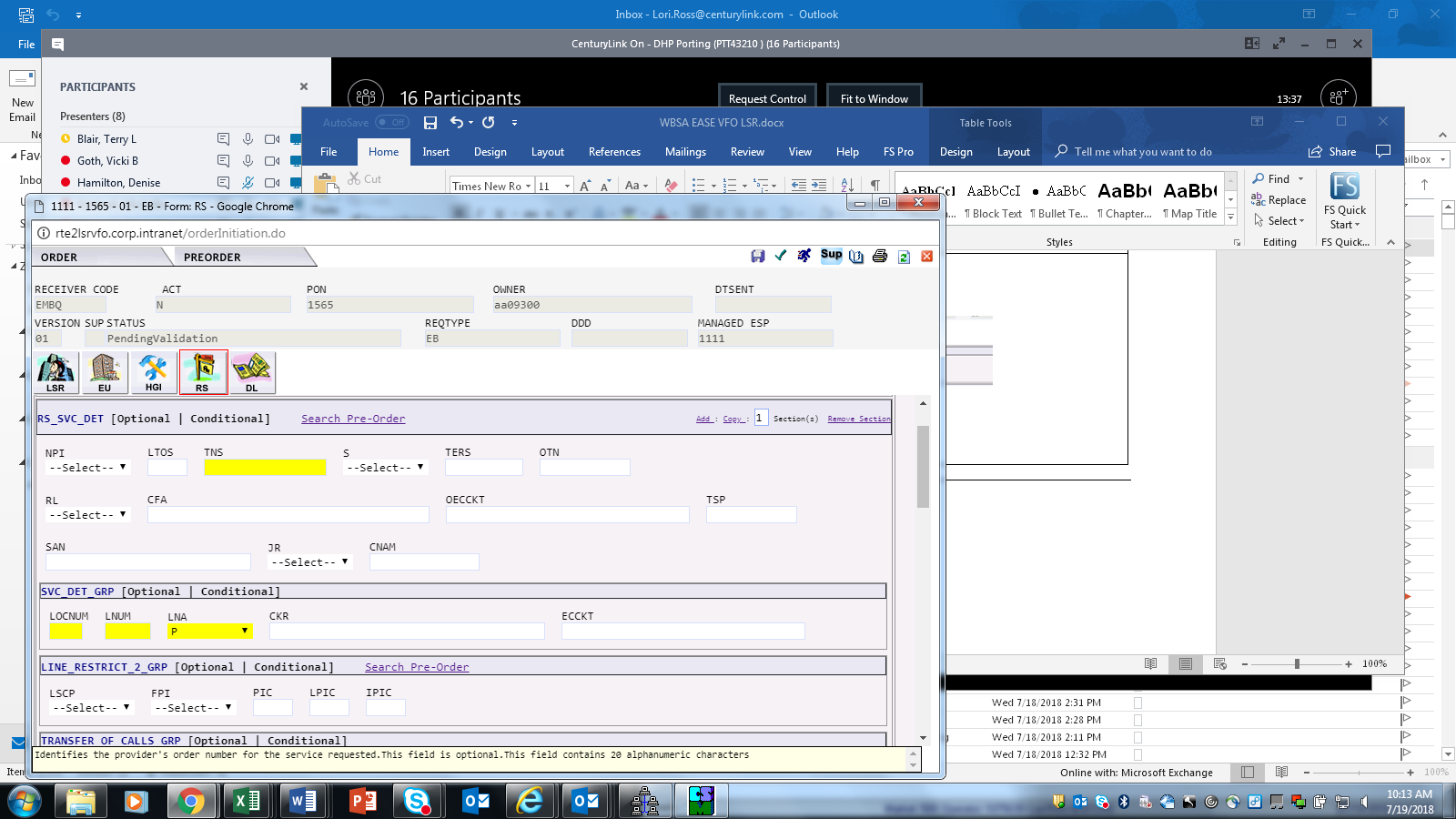 StepAction5 contRS Form Entry (continued)SVC DET GRP section:Enter 01 in LOCNUM field.Enter 01 in LNUM field.Enter N in LNA field.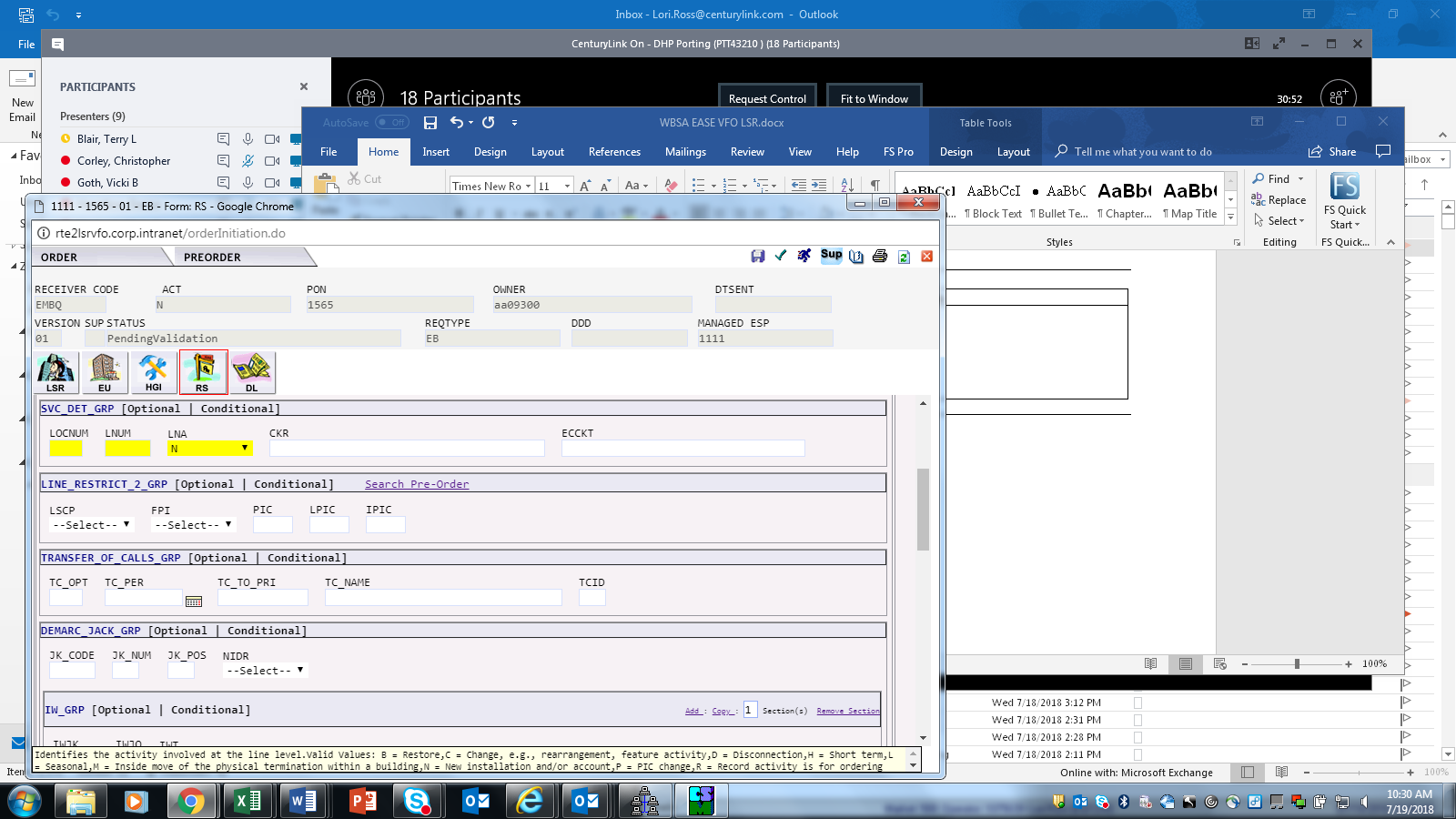 LINE RESTRICT 2 GRP:Enter NONE in PIC field.Enter NONE in LPIC field.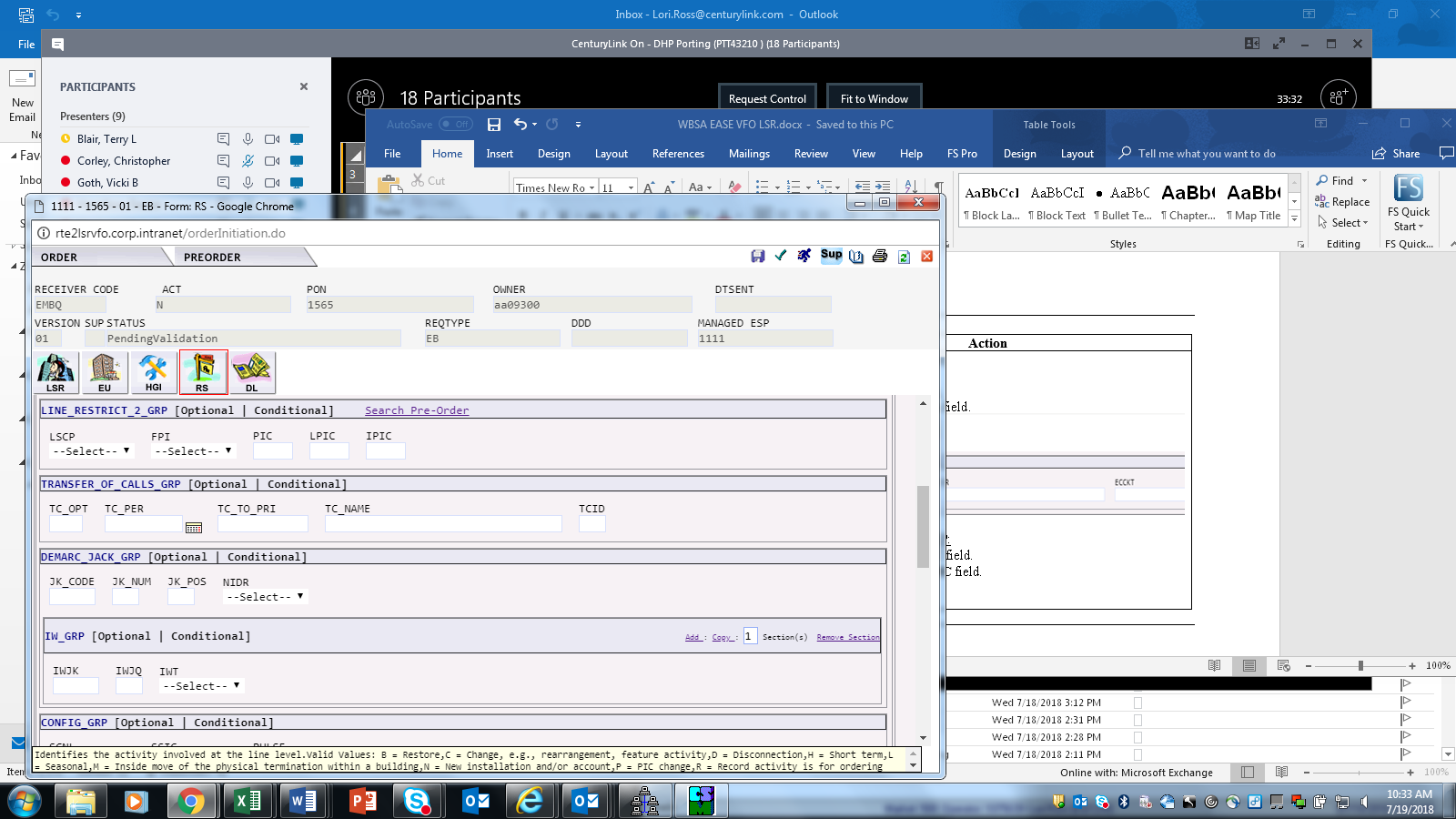 FEATURE GRP Section:Enter 5 in section(s). Click Add.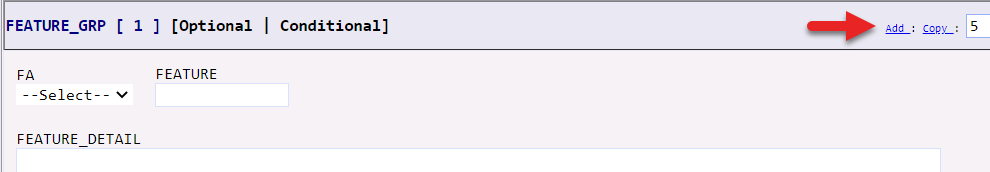 Result:  There are now 6 Feature fields available to be populated.StepAction5 contRS Form Entry (continued)Utilizing the WBSA External Comm Feature Code Spreadsheet, Eastern States Tab, enter FEATURE GRP [1] through [6] with valid Feature Codes for the speed/technology to be ordered.  Note: Not all FEATURE fields may be populated; entries may vary depending on whether Static IPs are requested.https://www.centurylink.com/wholesale/pcat/wbsaresale.htmlRS FEATURE GRP [1] Section:Enter N in FA field.Enter NDT Line Feature Code in FEATURE Field.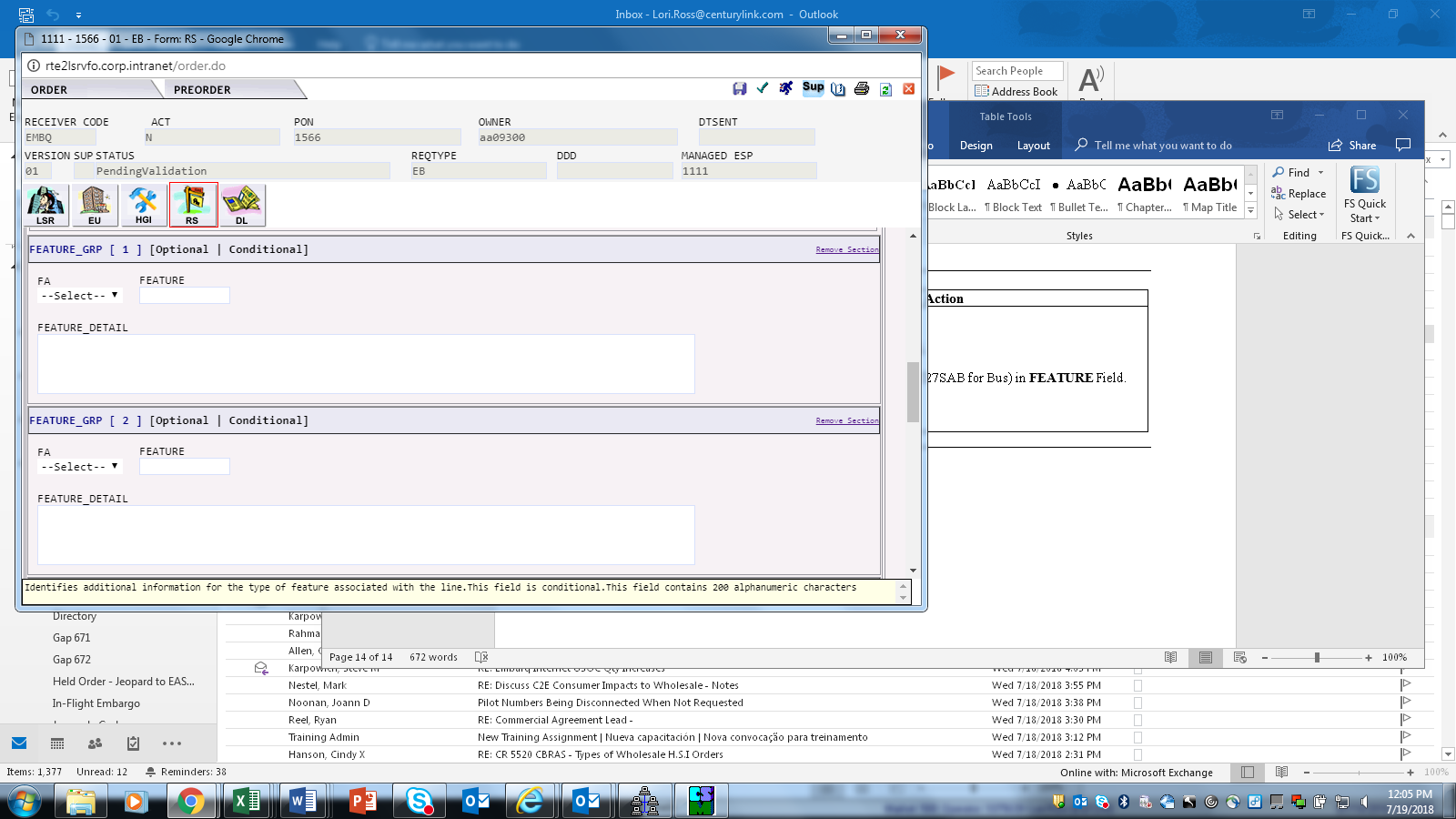 RS FEATURE GRP [2] Section:Enter N in FA field.Enter the speed Feature Code in FEATURE Field.RS FEATURE GRP [3] Section:Enter N in FA field.Enter the install Feature Code in FEATURE Field.RS FEATURE GRP [4] Section:Enter N in FA field.Enter the Gateway/Modem Feature Code related to the install choice in FEATURE Field.NOTE: FEATURE GRP [5] and [6] can be used for ordering Static IP.  If not ordering Static IP, leave them blank and go to next step.RS FEATURE GRP [5] Section:Enter N in FA field.Enter Static IP Address Feature Code FEATURE Field.RS FEATURE GRP [6] Section:Enter N in FA field.Enter Static IP Feature Code for the number of IPs requested in FEATURE Field.StepAction7In top right corner of LSR, click on Save ICON.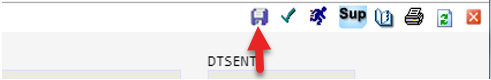 8In top right corner of LSR, Click on Validate ICON.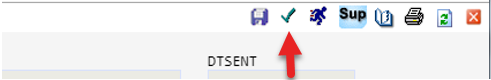 9If Error Code list returns, correct those errors. Errors must be corrected before PON can be submitted.Example of Error Code List: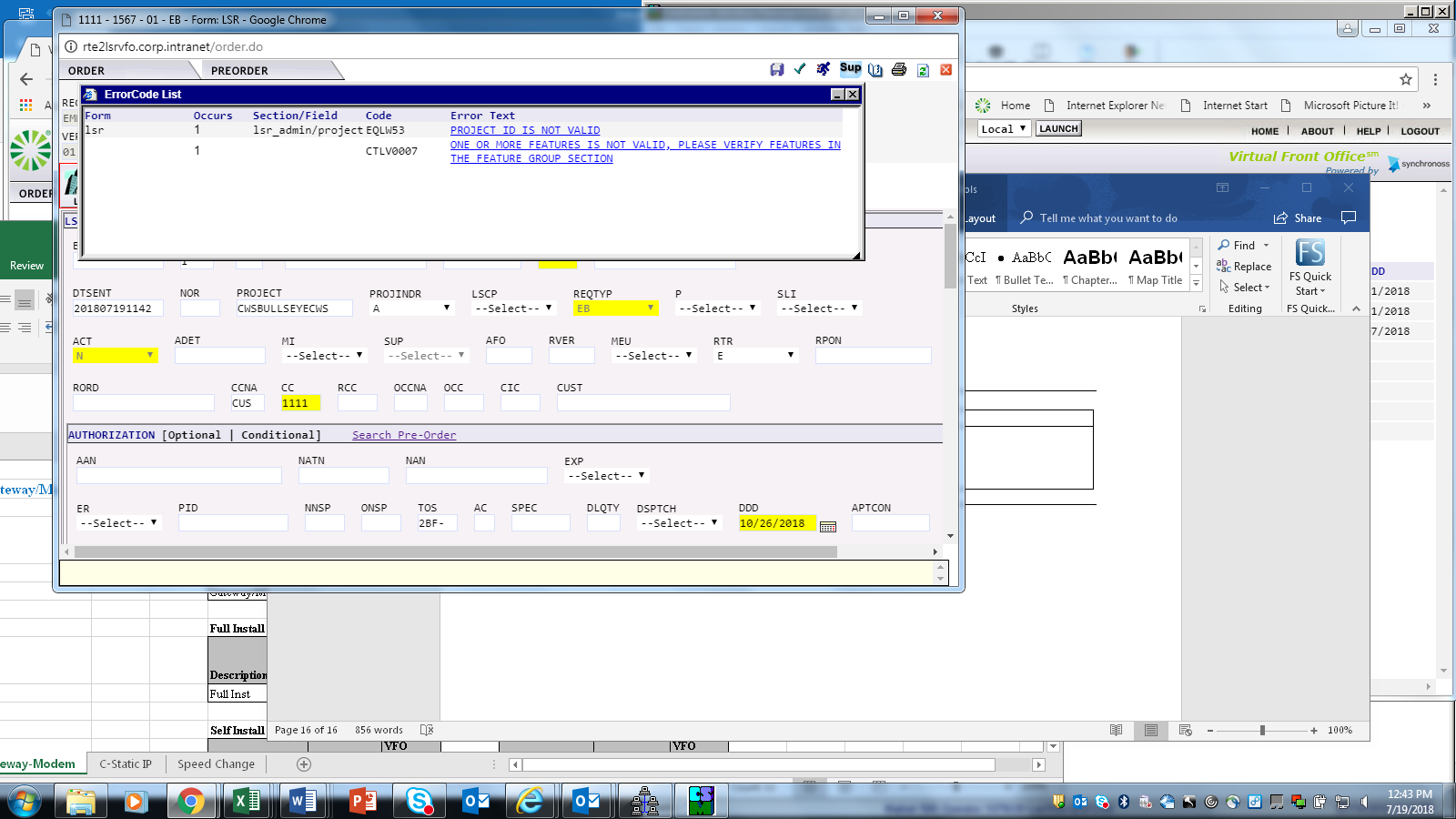 If no errors were received or once PON is error free, click on Submit ICON.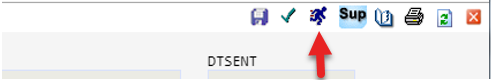 Result: STATUS will show Submitted.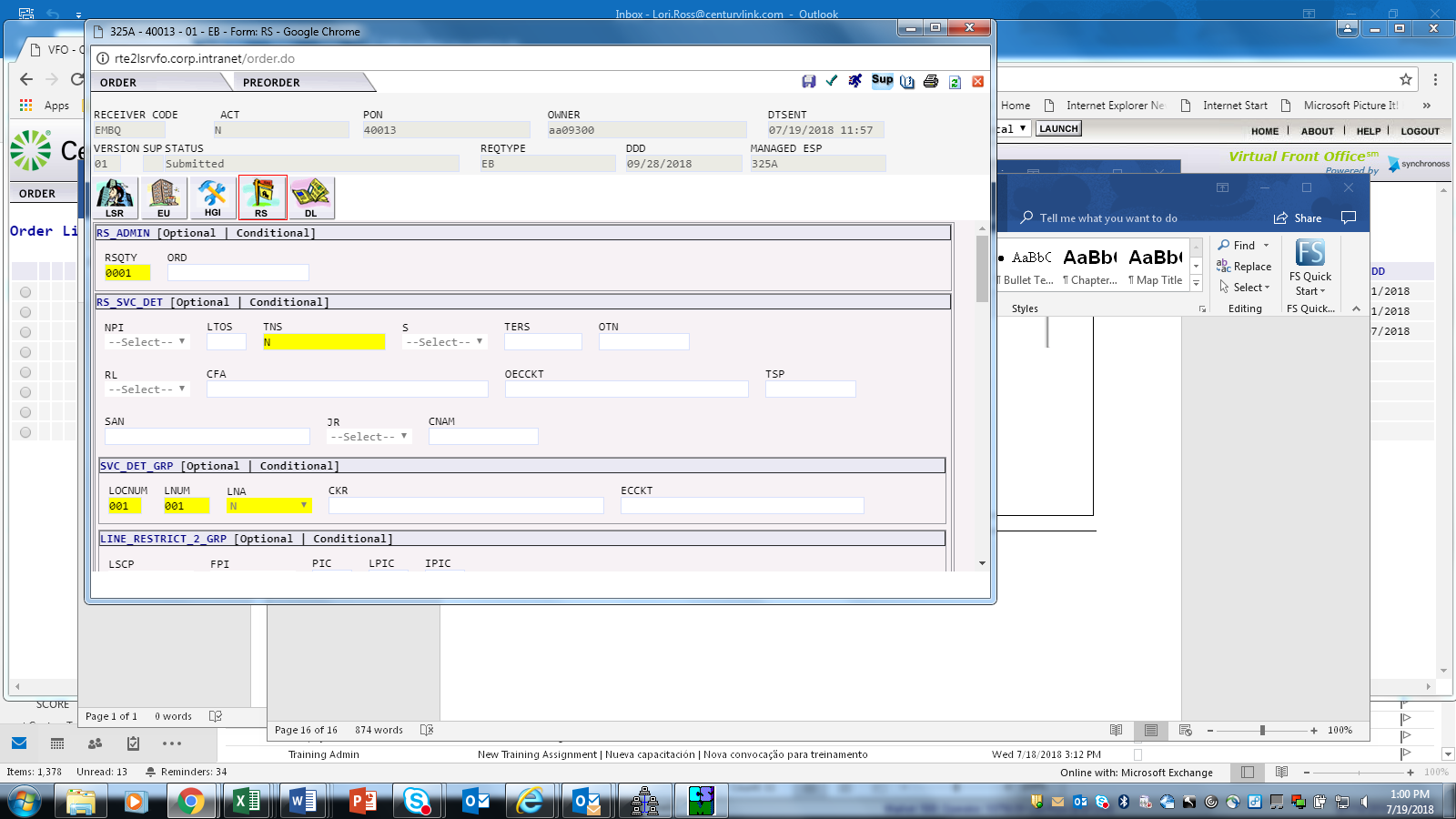 StepAction10Click on Red X in top right hand corner to exit out of PON.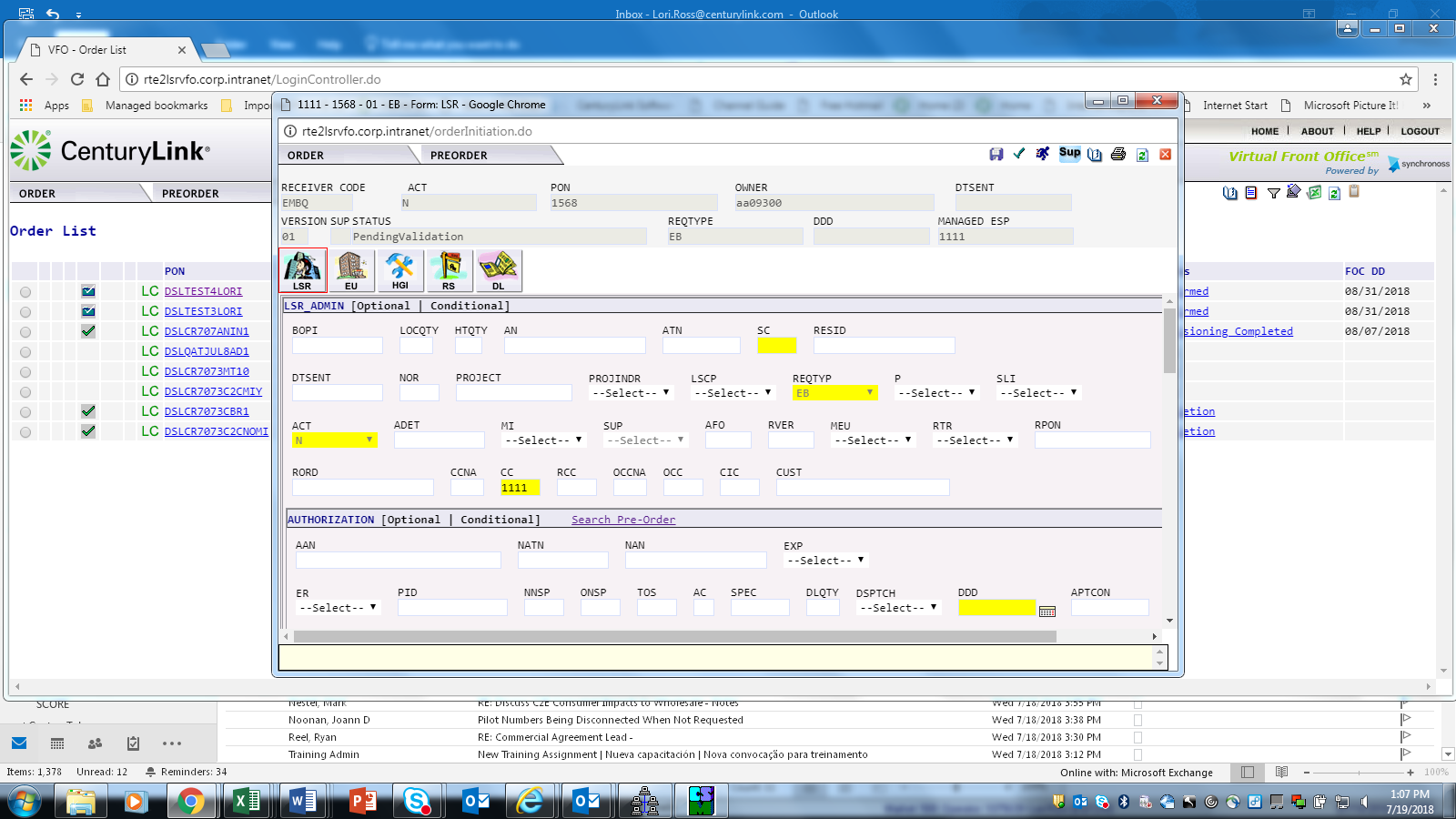 Result:  Home Page/Status Screen will display.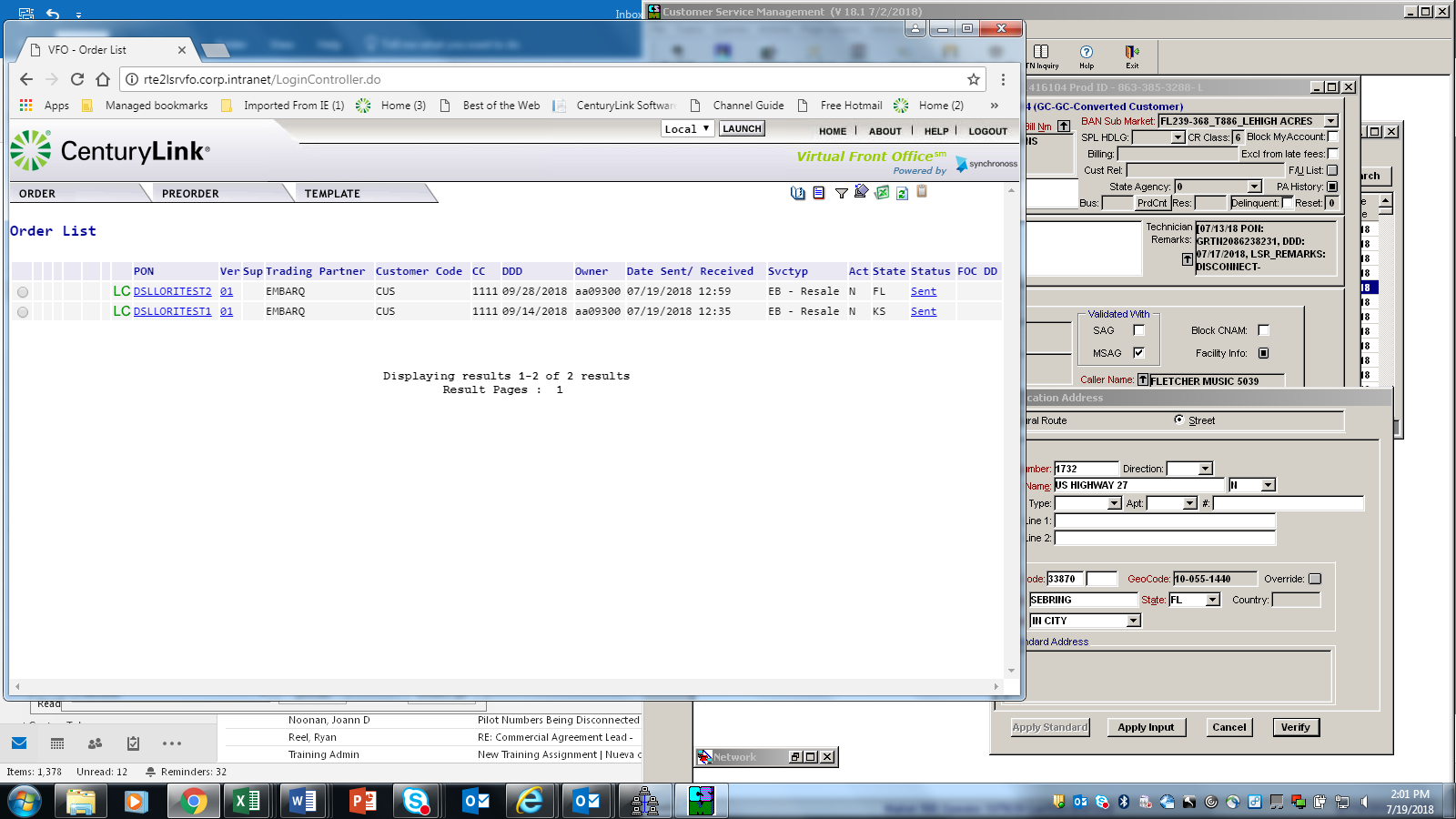 11End of process.  Follow the steps below to Logout of EASE VFO LSR.Follow the steps below to Logout of EASE VFO LSR.StepAction1Click LOGOUT in the top right-hand corner.Result: Login screen displays.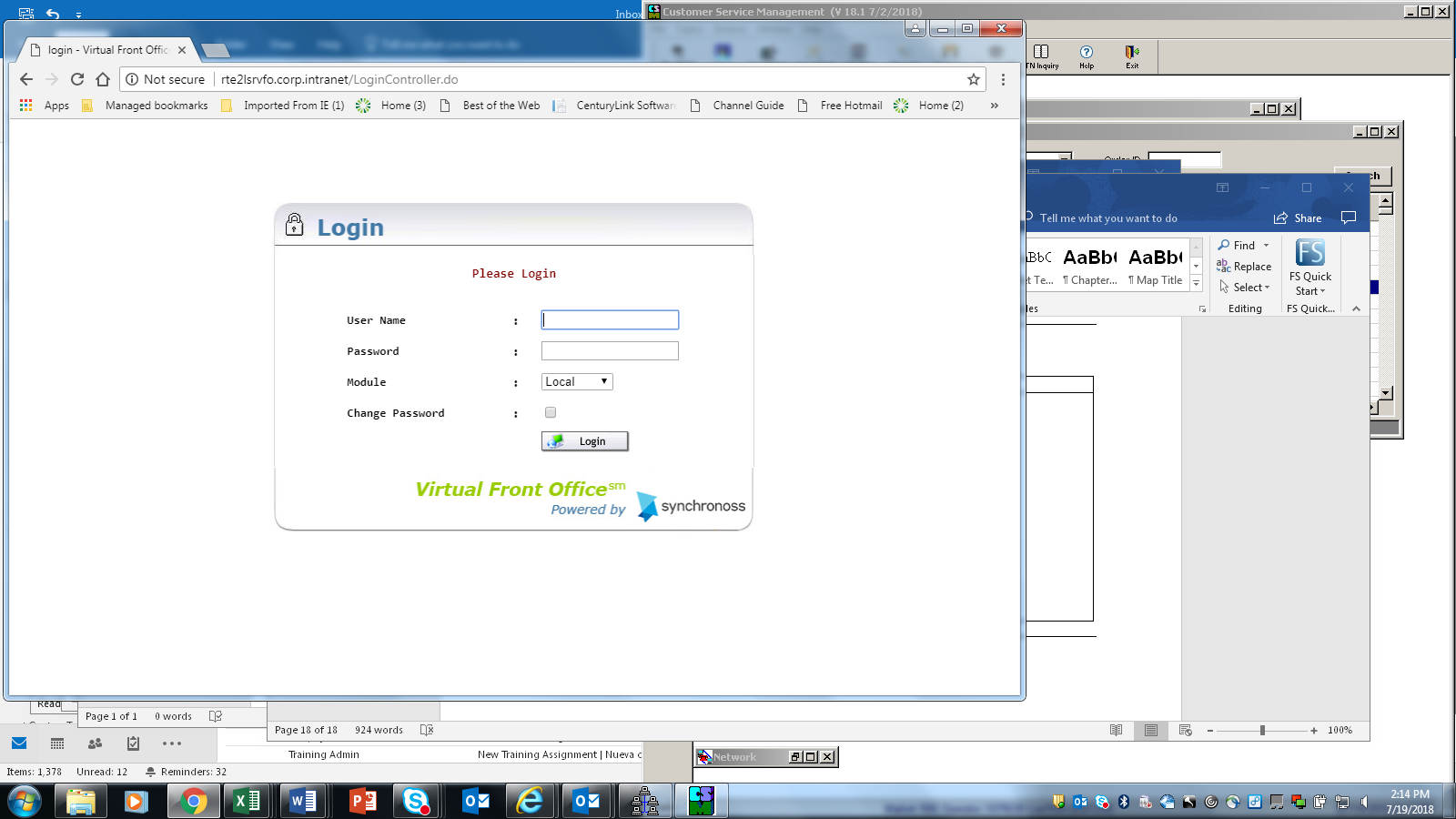 